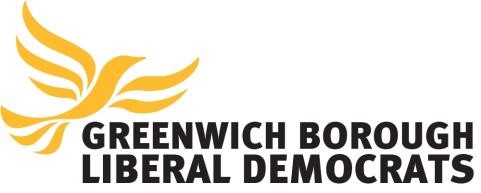 ELECTIONS 2018 – NOMINATION FORM Candidate’s Details  NAME: _____________________________________________________________________________  Positions you wish to stand for:  Membership number/renewal date_______________________________________________________ Telephone_________________________________   E-Mail_____________________________________ Full Postal Address (inc. postcode): ________________________________________________________ _____________________________________________________________________________________ Nominators Nominations must be submitted by two current members of Greenwich Borough Liberal Democrats. They must be accompanied by their names, signature, and membership number of the nominator. Nomination Consent I agree to be nominated for the positions listed above:  	NOMINATIONS MUST BE RECEIVED NO LATER THAN TUESDAY 6 NOVEMBER 2018  Completed nominations should be sent to: Suzanne Miller <suz.miller@ntlworld.com>, Secretary, Greenwich Borough Liberal Democrats, 44 Roan Street, Greenwich, SE10 9JT Or hand it to the Chair or the Secretary prior to the close of nominations at the AGM. Page 1 of 2 ELECTIONS IN THE GBLD CONSTITUTION6.  	Election of Officers, Executive Committee and Conference Representatives 6.1 	The Officers, Ordinary Members and Conference Representatives shall be elected by and from members of the Local Party at the time of the Annual General Meeting, provided that, with the prior agreement of the Regional Party, a member of the Party who is not a member of the Local Party may be elected to the office of Treasurer. If an election is contested, there shall be a ballot in which all Local Party members are sent ballot papers. 6.2 	The term of office of Officers, Ordinary Members and Conference Representatives shall be from the 1st January following their election until the following 31st December. They shall be eligible for re-election, save that the Chair shall not serve for more than three consecutive terms, and shall not be eligible for re-election as Chair for two terms after leaving Office.  6.3 	Nominations for election shall be invited in the notice summoning the AGM, and shall close at the AGM, but not before the reception of the Chair’s, Treasurer’s and Conference Representatives’ reports. They must be proposed and seconded, and except in the case of nominations made at the AGM shall be in writing signed by the proposer, seconder and candidate. 6.4 	Where elections are contested, ballot papers shall be distributed to all members of the Local Party within 7 days, and must be returned to the Returning Officer within 21 days after the AGM. 6.5 	No person may be elected to hold more than one Office, or may be elected to be both an Officer and an Ordinary Member. Elections for Officers shall be counted in the order listed in Section 5.1 and for Ordinary Members after Officers. Any votes cast for candidates already elected to Office shall be transferred according to the voters’ subsequent preferences. 6.6 	The Local Party’s Federal and Regional Conference Representatives shall be elected as provided by the Party’s Constitution. A representative shall cease to hold office upon ceasing to be a member of the Local Party or on failing to attend any meeting of the Conference without giving notice (so far as practicable) of inability to attend or without reasonable cause, unless the Executive Committee determines otherwise. 6.7 	All contested elections under this constitution shall be by secret ballot by the Single Transferable Vote method in accordance with election rules made under the Party Constitution. 6.8 	The Executive Committee shall appoint some disinterested person to act as Returning Officer. The Returning Officer shall be responsible for the receipt of nominations and for the preparation and distribution of ballot papers, their receipt and counting on return, and the declaration of the results. 6.9 	Accidental failure to despatch notice of the AGM or a ballot paper in due time or at all to a person entitled to vote shall not invalidate an election or be treated as an irregularity, unless a substantial number of persons entitled to vote have not received notices or ballot papers at all or have received them too late to make it practicable to attend the meeting or return the ballot paper in due time by first-class post. 6.10 	An unsuccessful candidate who alleges that there has been or may have been an irregularity in the election may within one calendar month after the declaration of the result ask for an investigation by the Regional Party in accordance with the Party Constitution. Subject to any order made after such an investigation, no irregularity shall invalidate an election. 6.11 	The Returning Officer may extend the time for distribution and return of ballot papers where there are special circumstances making it necessary to do so. Page 2 of 2  For election of: Local Party Chair Treasurer Secretary Data Officer Membership Development Officer Youth and Student Officer Executive Committee Members (8 places) NAME (BLOCK CAPS) SIGNATURE MEMBERSHIP NO. NAME (BLOCK CAPS) SIGNATURE MEMBERSHIP NO. 